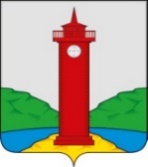 РОССИЙСКАЯ ФЕДЕРАЦИЯ
САМАРСКАЯ ОБЛАСТЬМУНИЦИПАЛЬНЫЙ РАЙОН ВолжскийСОБРАНИЕ ПРЕДСТАВИТЕЛЕЙ СЕЛЬСКОГО ПОСЕЛЕНИЯ КУРУМОЧТРЕТЬЕГО  созываРЕШЕНИЕ«25» декабря 2018 г.                                                               № 191/52                  О бюджете на 2019годи на плановый период 2020 и 2021 годовI чтениеВ соответствии с Федеральным законом № 131-ФЗ «Об общих принципах организации местного самоуправления в Российской Федерации» от 06.10.2003 г., Бюджетным Кодексом РФ, Уставом сельского поселения Курумоч, Собрание Представителей сельского поселения Курумоч муниципального района Волжский Самарской области РЕШИЛО:        1.   Принять к сведению характеристики бюджета сельского поселения Курумоч муниципального района Волжский Самарской области на 2019 г и на плановый период 2020 и 2021 годовв следующей редакции:           Статья 11. Утвердить основные характеристики местного бюджета на 2019 год:общий объем доходов – 34 231,00 тыс. рублей;общий объем расходов – 34 231,00 тыс. рублей;дефицит/профицит – 0,0 тыс. рублей.2. Утвердить основные характеристики местного бюджета на 2020 год:общий объем доходов – 35 287,26 тыс. рублей;общий объем расходов – 35 287,26 тыс. рублей;дефицит/профицит – 0,0 тыс. рублей.3. Утвердить основные характеристики местного бюджета на 2021 год:общий объем доходов – 36 343,51 тыс. рублей;общий объем расходов – 36 343,51 тыс. рублей;дефицит/профицит – 0,0 тыс. рублей.Статья 2Утвердить общий объем условно утвержденных расходов:на 2020 год – 1056,26 тыс. рублей;на 2021 год – 2112,51 тыс. рублей.Статья 3Утвердить общий объем бюджетных ассигнований, направляемых на исполнение публичных нормативных обязательств:в 2019 году – в размере 60,0 тыс. рублей;в 2020 году – в размере 60,0 тыс. рублей;в 2021 году – в размере 60,0 тыс. рублей.Статья 41. Утвердить объем межбюджетных трансфертов, получаемых из других бюджетов бюджетной системы Российской Федерации:в 2019 году – в сумме 0,00 тыс. рублей;в 2020 году - в сумме 0,00 тыс. рублей;в 2021 году - в сумме 0,00 тыс. рублей.2. Утвердить объем безвозмездных поступлений в доход местного бюджета:в 2019 году – в сумме 0,00 тыс. рублей;в 2020 году - в сумме 0,00 тыс. рублей;в 2021 году - в сумме 0,00 тыс. рублей.Статья 51. Утвердить перечень главных администраторов доходов местного бюджета согласно приложению № 1 к настоящему Решению.2. Утвердить перечень главных администраторов источников финансирования дефицита местного бюджета согласно приложению № 2 к настоящему Решению.Статья 61. Размер части прибыли, полученной муниципальными унитарными предприятиями сельского поселения Курумоч муниципального района Волжский Самарской области в очередном финансовом году, в том числе по итогам предыдущего года, являющейся неналоговым доходом местного бюджета, рассчитывается в процентном отношении от прибыли предприятия, определяемой согласно документам бухгалтерского учета и отчетности после уплаты налогов и иных обязательных платежей.2. Установить, что в местной бюджет перечисляется часть прибыли, полученной муниципальными унитарными предприятиями сельского поселения Курумоч муниципального района Волжский Самарской области в 2019 году, в том числе по итогам 2018 года, в размере 0,0 процентов.Статья 7Образовать в расходной части местного бюджета резервный фонд администрации сельского поселения Курумоч муниципального района Волжский Самарской области:в 2019 году – в размере 190,00 тыс. рублей;в 2020 году – в размере 190,00 тыс. рублей;в 2021 году – в размере 1 90,00  тыс. рублей.Статья 8Образовать в расходной части местного бюджета дорожный фонд администрации сельского поселения Курумоч муниципального района Волжский Самарской области:в 2019 году – в размере 3 127,00 тыс. рублей;в 2020 году – в размере 3 127,00 тыс. рублей;в 2021 году – в размере 3 127,00 тыс. рублей.Статья 9Утвердить распределение бюджетных ассигнований по разделам, подразделам, целевым статьям и видам расходов местного бюджета классификации расходов бюджетов бюджетной классификации Российской Федерации в ведомственной структуре расходов местного бюджета на 2019 год согласно приложению № 3 к настоящему Решению.Статья 10Утвердить распределение бюджетных ассигнований по разделам, подразделам, целевым статьям и видам расходов местного бюджета классификации расходов бюджетов бюджетной классификации Российской Федерации в ведомственной структуре расходов местного бюджета на плановый период 2020 и 2021 годов согласно приложению № 4 к настоящему Решению.Статья 11Утвердить распределение бюджетных ассигнований по целевым статьям (муниципальным программам сельского поселения Курумоч муниципального района Волжский Самарской области и непрограммным направлениям деятельности) группам и подгруппам  видов расходов местного бюджета классификации расходов бюджетов бюджетной классификации Российской Федерации на 2019 год согласно приложению № 9 к настоящему Решению.Статья 12Утвердить распределение бюджетных ассигнований по целевым статьям (муниципальным программам сельского поселения Курумоч муниципального района Волжский Самарской области и непрограммным направлениям деятельности) группам и подгруппам  видов расходов местного бюджета классификации расходов бюджетов бюджетной классификации Российской Федерации на 2020 и 2021 годы согласно приложению № 10 к настоящему Решению.Статья 131. Утвердить объем межбюджетных трансфертов, предоставляемых другим бюджетам бюджетной системы Российской Федерации:в 2019 году – в сумме 0,0 тыс. рублей;в 2020 году - в сумме 0,0 тыс. рублей;в 2021 году - в сумме 0,0 тыс. рублей.Статья 141. Установить предельный объем муниципального долга сельского поселения Курумоч муниципального района Волжский Самарской области:в 2019 году – в сумме 0,0 тыс. рублей;в 2020 году - в сумме 0,0 тыс. рублей;в 2021 году - в сумме 0,0 тыс. рублей.2. Установить верхний предел муниципального долга сельского поселения Курумоч муниципального района Волжский Самарской области:на 1 января 2019 года – в сумме 0,0 тыс. рублей, в том числе верхний предел долга по муниципальным гарантиям – в сумме 0,0 тыс. рублей;на 1 января 2020 года – в сумме 0,0 тыс. рублей, в том числе верхний предел долга по муниципальным гарантиям – в сумме 0,0 тыс. рублей;на 1 января 2021 года – в сумме 0,0 тыс. рублей, в том числе верхний предел долга по муниципальным гарантиям – в сумме 0,0 тыс. рублей.3. Установить предельные объемы расходов на обслуживание муниципального долга сельского поселения Курумоч муниципального района Волжский Самарской области:в 2019 году – в сумме 0,0 тыс. рублей;в 2020 году - в сумме 0,0 тыс. рублей;в 2021 году - в сумме 0,0 тыс. рублей.Статья 15Утвердить источники внутреннего финансирования дефицита местного бюджета на 2019 год согласно приложению № 5 к настоящему Решению.Утвердить источники внутреннего финансирования дефицита местного бюджета на плановый период 2020 и 2021 годов согласно приложению № 6 к настоящему Решению.Статья 16Утвердить программу муниципальных заимствований сельского поселения Курумоч муниципального района Волжский Самарской области на 2019 год и на плановый период 2020 и 2021 годов согласно приложению № 7 к настоящему Решению.Статья 17Утвердить программу муниципальных гарантий сельского поселения Курумоч муниципального района Волжский Самарской области на 2019 год и на плановый период 2020 и 2021 годов согласно приложению № 8 к настоящему Решению.Статья 181. Установить, что в 2019 – 2021 годах за счет средств местного бюджета на безвозмездной и безвозвратной основе предоставляются субсидии юридическим лицам (за исключением субсидий государственным (муниципальным) учреждениям), индивидуальным предпринимателям, а также физическим лицам – производителям товаров, работ, услуг, осуществляющим свою деятельность на территории Самарской области, в целях возмещения указанным лицам недополученных доходов и (или) финансового обеспечения (возмещения) затрат в связи с производством (реализацией) товаров (за исключением подакцизных товаров, кроме автомобилей легковых и мотоциклов, винодельческих продуктов, произведенных из выращенного на территории Российской Федерации винограда), выполнением работ, оказанием услуг в следующих сферах:1) развитие и поддержка малого и среднего предпринимательства2) сельскохозяйственное производство, торговля, заготовка, хранение, переработка, транспортировка и реализация сельскохозяйственной продукции, охрана окружающей среды, создание и модернизация объектов агропромышленного комплекса;3) реализация мероприятий, посвященных праздничным дням, памятным датам, профессиональным праздникам и иным общественно значимым событиям, включая обеспечение отдельных категорий граждан подарками и новогодними кондитерскими наборами;2. Субсидии в случаях, предусмотренных частью 1 настоящей статьи, предоставляются соответствующими главными распорядителями средств местного бюджета в соответствии с нормативными правовыми актами сельского поселения Курумоч  муниципального района Волжский Самарской области, которые должны соответствовать общим требованиям, установленным Правительством Российской Федерации, и определять: категории и (или) критерии отбора получателей субсидий; цели, условия и порядок предоставления субсидий;порядок возврата субсидий в случае нарушения условий, установленных при их предоставлении;порядок возврата в текущем финансовом году получателем субсидий остатков субсидий, не использованных в отчетном финансовом году, в случаях, предусмотренных соглашениями (договорами) о предоставлении субсидий; положения об обязательной проверке главным распорядителем бюджетных средств, предоставляющим субсидию, и органом государственного финансового контроля соблюдения условий, целей и порядка предоставления субсидий их получателями.3. Установить, что в 2019 – 2021 годах в местном бюджете предусматриваются субсидии некоммерческим организациям.Порядок предоставления субсидий бюджетным и автономным учреждениям сельского поселения Курумоч муниципального района Волжский Самарской области на финансовое обеспечение выполнения ими государственного задания устанавливается Администрацией сельского поселения Курумоч муниципального района Волжский Самарской области.Порядок определения объема и условия предоставления субсидий бюджетным и автономным учреждениям сельского поселения Курумоч муниципального района Волжский Самарской области на иные цели устанавливаются Администрацией сельского поселения Курумоч муниципального района Волжский   Самарской области.Порядок определения объема и предоставления субсидий иным некоммерческим организациям, не являющимся государственными (муниципальными) учреждениями, устанавливается Администрацией сельского поселения Курумоч муниципального района Волжский Самарской области.Статья 19Настоящее Решение вступает в силу с 1 января 2019 года и действует по 31 декабря 2019 года.         2. Опубликовать настоящее решение в средствах массовой информации поселения.Глава сельского поселения Курумоч                                   	  О.Л. Катынский    Председатель Собрания представителей        сельского поселения Курумоч      муниципального района Волжский                 Самарской области                                                           Л.В. БогословскаяНабойщикова А.В.., 3021911